CARTA  DE  ORIGINALIDAD    Fecha  y    lugar:__________    ANTRÓPICA. Revista de Ciencias Sociales y HumanidadesFacultad de Ciencias Antropológicas. Universidad Autónoma de YucatánEstimados  señores:                                                               Mediante   la   presente   expreso   que     el   artículo   “____________________________”   ,     de   la    autoría     de     ____________________________            sometido   a   su   consideración,   es     original   e   inédito,  por      lo     cual    no     ha    sido     publicado     en     otro     medio     de    difusión,    impreso     o     digital,    ni   tampoco     está  siendo    evaluado    por    otro    comité    editorial    o   revista    científica.      Asimismo,  no      se    omite    ninguna    referencia    de    las    fuentes    utilizadas    y    se    ha    citado    de    forma    correcta       según     los     principios     éticos     académicos     y     las     Normas     de     publicación     de     la     Revista     de    Ciencias    Sociales.    Estoy    de    acuerdo    también    en    que    los    lectores    de    la    revista    digital    puedan     tener    acceso    libre     a   mi     artículo   de   manera   estrictamente   no   comercial,   siempre   que   sean   usos   académicos   o    pedagógicos,    bajo    la    condición    de    que    se    cite    la    fuente    correcta    y    éticamente.                                                                                                                   Sin  otro    particular,    se    despide    FirmaNombre Completo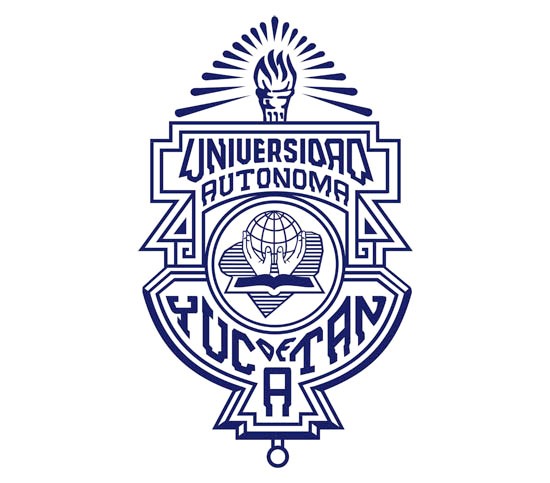 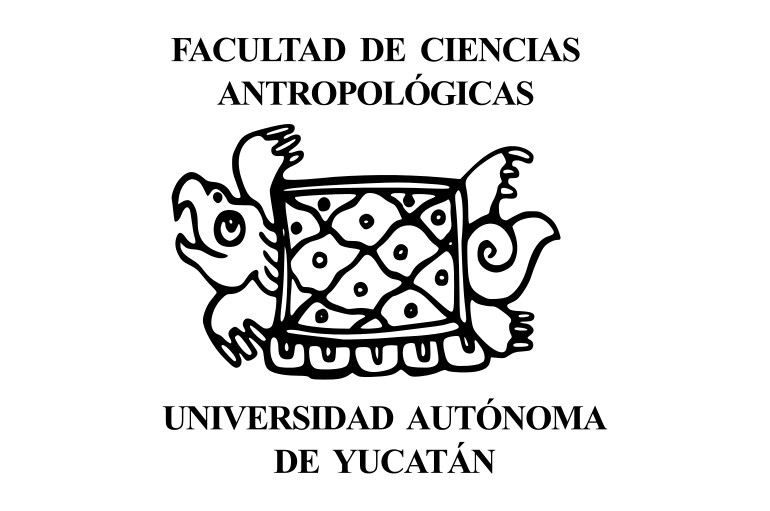 